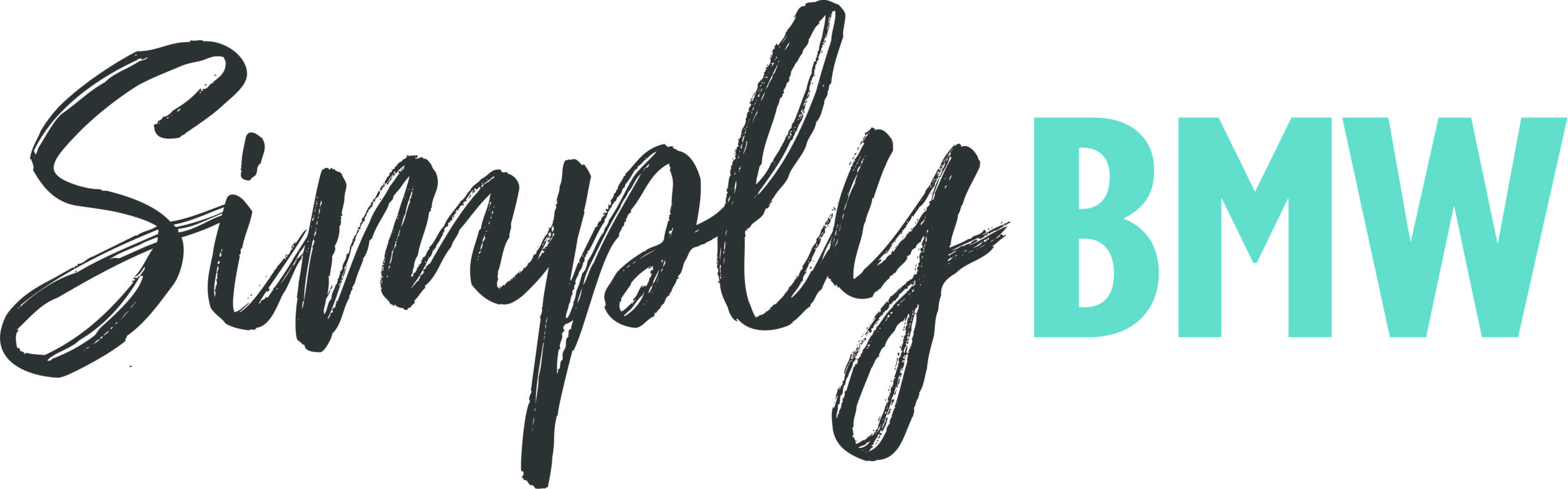 Brilliant BMWs will star at Beaulieu’s Simply BMW Sunday 18th SeptemberBeaulieu will be bringing together a bumper display of BMWs for the third Simply BMW rally on Sunday 18th September, with all cars and bikes made by the German manufacturer invited to take part in the show.From powerful bikes and sports cars, through performance saloons and family estates, down to more modest machines from the marque’s early years, every shape and size of BMW is welcome to join the line-up in the grounds of the National Motor Museum.Last year’s inaugural Simply BMW saw a wide variety of ‘Beemers’ take part, from the Z3, Z4 and Z5 sports cars, through 1 Series, 3 Series, 5 Series, 7 Series and X1, to M3s and M5s, and even examples of the classic E24 M6 and E31 8 Series. This year’s display promises to be just as varied, with the chance to admire all manner of BMWs on show.Make sure to head inside the National Motor Museum to see Beaulieu’s 1962 BMW Isetta 300, a very different sort of BMW and a charming reminder of the marque’s bubble car past. Then explore the brand new exhibition, The Story of Motoring in 50 Objects, which celebrates the 50th anniversary of the National Motor Museum.Event-goers can vote for their favourite BMW of the show in the People’s Choice Award, with the winner receiving a Beaulieu trophy and an Autoglym prize. Voting is open to all visitors until 1pm that day, with the presentation taking place at 2pm.Participants are encouraged to buy their tickets in advance at beaulieu.co.uk/events/simply-bmw. Participant tickets, for those driving into the show in a BMW to join the display, include entrance to the rest of the Beaulieu attraction.All other visitors should purchase normal visitor admission tickets, which are available to book at beaulieu.co.uk.Simply BMW is just one of the exciting Simply rallies taking place at Beaulieu during 2022. Simply British Classics will be returning on 25th September and Simply Smart on 13th November. For Beaulieu’s full 2022 event calendar, visit beaulieu.co.uk/events.Visitor and participant tickets include entrance to all that Beaulieu has to offer, including Bond in Motion – No Time To Die in the National Motor Museum, Little Beaulieu, World of Top Gear, On Screen Cars, the ancestral Montagu home Palace House, Secret Army Exhibition, 13th century Beaulieu Abbey and the stunning grounds and gardens.– ENDS –Further information from:Ben Coleman						Richard Morgan
PR Executive						Marketing Manager
E: pr@beaulieu.co.uk 				E: richard.morgan@beaulieu.co.ukT: 01590 614641					T: 07818 454502